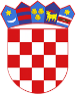 R  E  P  U  B  L  I  K  A    H  R  V  A  T  S  K  APOŽEŠKO-SLAVONSKA ŽUPANIJAGRAD POŽEGA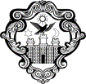 GradonačelnikKLASA: 601-02/23-01/2URBROJ: 2177-1-05/02-23-2Požega, 1. rujna 2023.GRADSKOM VIJEĆU GRADA POŽEGEPREDMET: Izvješće o realizaciji Programa javnih potreba u predškolskom odgoju i školstvu u Gradu Požegi za prvo polugodište 2023. godine,- dostavlja seNa osnovi članka 62. stavka 1. podstavka 34. Statuta Grada Požege (Službene novine Grada Požege, broj: 2/21. i 11/22.), te članka 59. stavka 1. Poslovnika o radu Gradskog vijeća Grada Požege (Službene novine Grada Požege, broj: 9/13., 19/13., 5/14., 19/14., 4/18., 7/18. – pročišćeni tekst, 2/20., 2/21. i 4/21.- pročišćeni tekst), dostavlja se Naslovu na razmatranje i usvajanje Izvješće o realizaciji Programa javnih potreba u predškolskom odgoju i školstvu u Gradu Požegi za prvo polugodište 2023. godine.Pravna osnova za usvajanje navedenog Izvješća je u odredbi članka 35. stavka 1. točke 6. Zakona o lokalnoj i područnoj (regionalnoj) samoupravi (Narodne novine, broj: 33/01, 60/01.- vjerodostojno tumačenje, 129/05., 109/07., 125/08., 36/09., 150/11., 144/12., 19/13. – pročišćeni tekst, 137/15. - ispravak, 123/17., 98/19. i 144/20.),  članka 88. Zakona o proračunu  (Narodne novine, broj: 144/21.), te članka 39. stavka 1. podstavka 20. Statuta Grada Požege (Službene novine Grada Požege, broj: 2/21. i 11/22.).GRADONAČELNIKdr.sc. Željko Glavić, v.r.PRIVITAK:1.	Zaključak Gradonačelnika Grada Požege 2.	Prijedlog Zaključka Gradskog vijeća Grada Požege3.	Izvješće o realizaciji Programa javnih potreba u predškolskom odgoju i školstvu u Gradu Požegi za prvo polugodište 2023. godineR  E  P  U  B  L  I  K  A    H  R  V  A  T  S  K  APOŽEŠKO-SLAVONSKA ŽUPANIJAGRAD POŽEGAGradonačelnikKLASA: 601-02/23-01/2URBROJ: 2177-1-05/02-23-3Požega, 1. rujna 2023.Na temelju članka 44. stavka 1. i članka 48. stavka 1. točke 7. Zakona o lokalnoj i područnoj (regionalnoj) samoupravi (Narodne novine, broj: 33/01, 60/01. – vjerodostojno tumačenje, 129/05., 109/07., 125/08., 36/09., 150/11., 144/12., 19/13. – pročišćeni tekst, 137/15. – ispravak, 123/17., 98/19. i 144/20.), članka 88. stavka 2. Zakona o proračunu (Narodne novine, broj: 144/21.), te članka 62. stavka 1. podstavka 34. i članka 120. Statuta Grada Požege (Službene novine Grada Požege, broj: 2/21. i 11/22.), Gradonačelnik Grada Požege, dana 1. rujna 2023. godine, donosiZ A K L J U Č A KGradonačelnik Grada Požege podnosi Gradskom vijeću Grada Požege na razmatranje i usvajanje Izvješće o realizaciji Programa javnih potreba u predškolskom odgoju i školstvu u Gradu Požegi za prvo polugodište 2023. godine.GRADONAČELNIKdr.sc. Željko Glavić, v.r.DOSTAVITI:1.	Gradskom vijeću Grada Požege 2.	Pismohrani.PRIJEDLOGR  E  P  U  B  L  I  K  A    H  R  V  A  T  S  K  APOŽEŠKO-SLAVONSKA ŽUPANIJAGRAD POŽEGAGradsko vijećeKLASA: 601-02/23-01/2URBROJ: 2177-1-05/02-23-5Požega, 1. rujna 2023.Na temelju članka 35. stavka 1. točke 6. Zakona o lokalnoj i područnoj (regionalnoj) samoupravi (Narodne novine, broj: 33/01, 60/01. – vjerodostojno tumačenje, 129/05., 109/07., 125/08., 36/09., 150/11., 144/12., 19/13. – pročišćeni tekst, 137/15. – ispravak, 123/17., 98/19. i 144/20.), te članka 39. stavka 1. podstavka 20. i članka 119. stavka 1. Statuta Grad Požege (Službene novine Grada Požege, broj: 2/21. i 11/22.), Gradsko vijeće Grada Požege, na 22. sjednici, održanoj dana 1. rujna 2023. godine, donosiZ A K L J U Č A Ko prihvaćanju Izvješća o realizaciji Programa javnih potreba u predškolskom odgoju i školstvuu Gradu Požegi za prvo polugodište 2023. godineI.Gradsko vijeće Grada Požege prihvaća Izvješće o realizaciji Programa javnih potreba u predškolskom odgoju i školstvu u Gradu Požegi za prvo polugodište 2023. godine.II.Ovaj će se Zaključak objaviti u Službenim novinama Grada Požege.PREDSJEDNIKMatej Begić, dipl.ing.šum.DOSTAVITI:1.	Gradonačelniku, ovdje2.	Upravnom odjelu za financije, ovdje3.	Upravnom odjelu za samoupravu, ovdje4.	Upravnom odjelu za društvene djelatnosti, ovdje 5.	Službi za unutarnju reviziju, ovdje6.	Pismohrani.R  E  P  U  B  L  I  K  A    H  R  V  A  T  S  K  APOŽEŠKO-SLAVONSKA ŽUPANIJAGRAD POŽEGAGradonačelnikKLASA: 601-02/23-01/2URBROJ: 2177-1-05/02-23-4Požega, 1. rujna 2023.Na temelju članka 44. stavka 1. i članak 48. stavka 1. točke 7. Zakona o lokalnoj i područnoj (regionalnoj) samoupravi (Narodne novine, broj: 33/01, 60/01. – vjerodostojno tumačenje, 129/05., 109/07., 125/08., 36/09., 150/11., 144/12., 19/13. – pročišćeni tekst, 137/15. – ispravak, 123/17., 98/19. i 144/20.) i članka 62. stavka 1. podstavka 34. Statuta Grada Požege (Službene novine Grada Požege, broj: 2/21. i 11/22.), Gradonačelnik Grada Požege, dana 1. rujna 2023. godine, donosiI Z V J E Š Ć E O REALIZACIJI PROGRAMA JAVNIH POTREBA U PREDŠKOLSKOM ODGOJU I ŠKOLSTVU U GRADU POŽEGI ZA PRVO POLUGODIŠTE 2023. GODINEGradsko vijeće Grada Požege usvojilo je Program javnih potreba u predškolskom odgoju i školstvu za 2023. godinu na svojoj 16. sjednici održanoj dana, 16. prosinca 2022. godine i njegove izmjene i dopune na 19. sjednici održanoj dana, 12. travnja 2023. godine (Službene novine Grada Požege, broj: 27/22. i 5/23.) (u nastavku teksta: Program). Kroz Program javnih potreba u predškolskom odgoju i školstvu u prvom polugodištu 2023. godini sufinancirani su programi, kako slijedi:I. PROGRAM JAVNIH POTREBA U PREDŠKOLSKOM ODGOJU1) PROGRAM DONACIJA ZA PREDŠKOLSKI ODGOJ Planirana sredstva za 2023. godinu iznose 319.570,00 € nakon provedene preraspodjele (smanjenje u odnosu na II. rebalans za 16.400,00 € na donacijama privatnim dječjim vrtićima), a realizirana u iznosu 172.276,80 € za sufinanciranje predškolskog odgoja privatnih vrtića Dječjeg vrtića Radost, Dječjeg vrtića sv. Leopold Mandić i Dječjeg vrtića Šareni svijet i subvencije za čuvanje djece Obrtu za čuvanje djece Bambi. Sredstva su realizirana sukladno Odluci o sufinanciranju smještaja djece u privatnim predškolskim ustanovama na području Grada Požege (Službene novine Grada Požege, broj: 17/12., 19/14. i 24/21.), prema dostavljenim mjesečnim fakturama dječjih vrtića i evidencijskom listu boravka djece u iznosu 106,18 € po djetetu, te za subvencije obrtima za čuvanje djece sukladno Odluci o subvencioniranju obrta za čuvanje djece na području Grada Požege (Službene novine Grada Požege, broj: 24/21.) u iznosu 79,63 € po djetetu.Realizacija programa, tabelarni dio:2) PROGRAM USTANOVE KOJEM JE OSNIVAČ GRAD POŽEGA - DJEČJEG VRTIĆA POŽEGA Planirana sredstva za 2023. godinu iznose 1.514.151,00 €, a realizirana u iznosu 682.485,00 €.II. PROGRAM OSNOVNOG OBRAZOVANJAUkupno planirana sredstava za program osnovnog obrazovanja u 2023. godini iznose 6.164.570,00 €, a realizirana u prvom polugodištu 2023. u iznosu 2.752.158,17 €. Proračunom Grada Požege za 2023. godine iz zakonskog standarda planirano je financiranje tri osnovne škole kojima je Grad Požega osnivač i Katoličke osnovne škole u Požegi u iznosu od 740.989,00 €, u koji su uključena prenesena sredstsva zakonskog standarda iz protekle godine u iznosu 29.120,00 €, a realizirana su u iznosu 348.200,03 €.Na temelju članka 143. Zakona, u Proračunu Grada Požege planirana su sredstva za financiranje širih potreba u školstvu (iznad zakonski standard) u iznosu 463.839,00 €: - 20.720,00 € Katoličkoj osnovnoj školi u Požegi- 99.759,00 € prijevoz učenika osnovnih škola Grada Požege - 343.360,00 € osnovnim školama Grada Požege kojima je osnivač Grad Požega za radne bilježnice, rad nastavnika u produženom boravku, rad pomoćnika u nastavi i ostale materijalne rashode,a u izvještajnom razdoblju realizirana u iznosu 107.240,36 €.Rashodi iz ostalih izvora (Ministarstvo znanosti i obrazovanja (MZO), vlastiti prihodi i ostali namjenski prihodi) za financiranje potreba u školstvu u 2023. godini planirani su u iznosu 4.959.742,00 €, a realizirani u iznosu 2.296.717,78 €.III. STIPENDIJE I ŠKOLARINE I DRUGE NAKNADEKroz program stipendija i školarina i drugih naknada u Proračunu Grada Požege za 2023. godinu planirane su naknade studentima i nadarenim učenicima srednjih škola, te sufinanciranje studenata medicine – stipendista Požeško-slavonske županije u iznosu 153.479,00 € (nakon provedene preraspodjele smanjene za 1.100,00 €), a realizirane u iznosu 76.020,00 €, kako slijedi:- sufinanciranje studenata medicine stipendista Požeško-slavonske županije – predviđeno je sufinanciranje 4 studenta medicine u iznosu 5.309,00 €, koje nije realizirano u ovom izvještajnom razdoblju- stipendije studentima s područja Grada Požege - u  2023. godine stipendiran je 51 student  sa 185,00 € mjesečno, sukladno Pravilniku o stipendiranju studenata s područja grada Požege (Službene novine Grada Požege, broj: 21/22.)- stipendije nadarenim učenicima srednjih škola, sukladno Odluci o stipendiranju darovitih učenika srednjih škola (Službene novine Grada Požege, broj: 3/14., 15/14., 18/15. i 18/19.) – tijekom 2023. godine stipendirano je u 16 darovitih učenika sa 70,00 € mjesečno kroz pet mjeseci. IV. SUFINANCIRANJE GIMNAZIJE U POŽEGI – u navedenom programu planirana je i realizirana kapitalna pomoć u iznosu 6.640,00 € za sufinanciranje nabave opreme za poboljšanje rada učenika i profesora.V. SUFINANCIRANJE GLAZBENE ŠKOLE POŽEGA – navedenim programom planirana je nabava opreme za Glazbenu školu u iznosu 24.810,00 €, te donacije Glazbenoj školi Požega u iznosu 21.040,00 €, i to za projekt Poticanje izvrsnosti u iznosu 1.130,00 € i za nabavu polukoncertnog klavira u iznosu 19.910,00 €. U izvještajnom razdoblju sufinanciranje nije realizirano.VI. SUFINANCIRANJE STUDENTSKOG CENTRA VELEUČILIŠTA U POŽEGI - navedenim programom planirano je i realizirano sufinanciranje Studentskog centra u Požegi u iznosu od 6.640,00 € za poboljšanja prehrane studenata. VII. SUFINANCIRANJE OSNOVNE ŠKOLE VLADIMIRA NAZORA TRENKOVO – navedeni program planiran je u iznosu 2.750,00 € za kupnju radnih bilježnica, a u izvještajnom razdoblju nije realiziran. VIII. PROJEKT MEDNI DANI – navedenim programom planirano je 800,00 € za nabavu meda lokalnih proizvođača za sve učenike prvih razreda osnovnih škola kojima je osnivač Grad Požega, a u izvještajnom razdoblju nije realiziran.Navedenim programima (I.+ II. + III. + IV.+ V.+ VI. + VII.+VIII.) u 2023. godini planirano je financiranje javnih potreba u predškolskom odgoju i školstvu u iznosu 8.214.450,00 € (preraspodjelom smanjeno za 17.500,00 €), a realizirano u iznosu 3.696.219,97 €.GRADONAČELNIKdr.sc. Željko Glavić, v.r. 22. SJEDNICA GRADSKOG VIJEĆA GRADA POŽEGETOČKA 4.b) DNEVNOG REDAI Z V J E Š Ć EO REALIZACIJI PROGRAMA JAVNIH POTREBA U PREDŠKOLSKOM ODGOJU I ŠKOLSTVU U GRADU POŽEGI ZA PRVO POLUGODIŠTE 2023. GODINEPREDLAGATELJ:	Gradonačelnik Grada PožegeIZVJESTITELJ:	Gradonačelnik Grada Požege i/ ili pročelnica Upravnog odjela za društvene djelatnostiRujan 2023.1. PROGRAM DONACIJA ZA PREDŠKOLSKI ODGOJ1. PROGRAM DONACIJA ZA PREDŠKOLSKI ODGOJ1. PROGRAM DONACIJA ZA PREDŠKOLSKI ODGOJ1. PROGRAM DONACIJA ZA PREDŠKOLSKI ODGOJNAZIV KORISNIKA/AKTIVNOSTINAMJENA SREDSTAVA/€TEKUĆI PLAN/€ REALIZIRANO U PRVOM POLUGODIŠTU 2023. GODINE/€1)PRIVATNI DJEČJI VRTIĆI GRADA POŽEGE (Dječji vrtić Radost, Dječji vrtić sv. L. Mandić i Dječji vrtić Šareni svijet)za rad311.600,00168.295,302)SUBVENCIJE ZA ČUVANJE DJECE (Obrt za čuvanje djece Bambi)za rad7.970,003.981,50Ukupno (1+2)319.570,00172.276,802. PROGRAM USTANOVE KOJOJ JE OSNIVAČ GRAD POŽEGA2. PROGRAM USTANOVE KOJOJ JE OSNIVAČ GRAD POŽEGA2. PROGRAM USTANOVE KOJOJ JE OSNIVAČ GRAD POŽEGA2. PROGRAM USTANOVE KOJOJ JE OSNIVAČ GRAD POŽEGANAZIV PRORAČUNSKOG KORISNIKAIZVOR FINANCIRANJA/NAMJENA SREDSTAVA/€TEKUĆI PLAN/€REALIZIRANO U PRVOM POLUGODIŠTU 2023. GODINE/€DJEČJI VRTIĆ POŽEGASredstva iz izvora Grad		    1.030.972,00Sredstva iz ostalih izvora	       483.179,001.514.151,00682.485,00Program REDOVNA DJELATNOST PREDŠKOLSKOG ODGOJA1.514.151,00682.485,00Projekt/AktivnostOSNOVNA AKTIVNOST PREDŠKOLSKOG ODGOJA (rashodi za zaposlene, materijalni i financijski rashodi)1.416.241,00643.812,26NABAVA OPREME U PREDŠKOLSKOM ODGOJU8.428,002.031,37PROJEKT POŽEŠKI LIMAČI - FAZA II.89.482,0036.641,37NAMJENA SREDSTAVATEKUĆI PLAN IZNOS/€REALIZIRANO U PRVOM POLUGODIŠTU 2023.GODINE/€KATOLIČKA OSNOVNA ŠKOLA U POŽEGI – tekuća donacija za materijalne rashode i održavanje postrojenja i opreme82.040,0015.272,56PRIJEVOZ UČENIKA194.959,00145.320,86ULAGANJE U GRAĐEVINSKE OBJEKTE OSNOVNOG ŠKOLSTVA 59.670,000,00UKUPNO/€336.669,00160.593,42OŠ DOBRIŠE CESARIĆAOŠ JULIJA KEMPFAOŠ ANTUNA KANIŽLIĆATEKUĆI PLAN ŠKOLE UKUPNO/€REALIZIRANO U PRVOM POLUGODIŠTU 2023. GODINE/€TEKUĆI PLAN PO ŠKOLAMA/€TEKUĆI PLAN PO ŠKOLAMA/€TEKUĆI PLAN PO ŠKOLAMA/€TEKUĆI PLAN ŠKOLE UKUPNO/€REALIZIRANO U PRVOM POLUGODIŠTU 2023. GODINE/€Materijalni i financijski rashodi/€92.950,00118.754,00106.180,00317.884,00145.542,41Materijal i usluge za tekuće i investicijsko održavanje/€25.200,0021.316,007.400,0053.916,0027.158,92Kapitalna ulaganja/€11.260,0016.540,004.720,0032.520,0014.905,28UKUPNO TEKUĆI PLAN PO ŠKOLAMA/€129.410,00156.610,00118.300,00404.320,00UKUPNO REALIZIRANO U PRVOM POLUGODIŠTU 2023. GODINE PO ŠKOLAMA/€60.465,2377.499,3349.642,05187.606,61NAZIV KORISNIKANAMJENA SREDSTAVA/€TEKUĆI PLAN/€TEKUĆI PLAN/€REALIZIRANO U PRVOM POLUGODIŠTU 2023. GODINE/€KATOLIČKA OSNOVNA ŠKOLA U POŽEGIradne bilježnice20.450,000,000,000,00KATOLIČKA OSNOVNA ŠKOLA U POŽEGIprojekt Festival matematike u Požegi UKUPNO270,0020.720,000,000,000,00OSNOVNE ŠKOLE GRADA POŽEGEprijevoz učenika 99.759,000,00OŠ DOBRIŠE CESARIĆArad nastavnika u produženom boravkuradne bilježniceostali materijalni rashodiUKUPNO64.200,0028.540,0010.360,00103.100,0032.453,090,000,0032.453,09OŠ JULIJA KEMPFArad nastavnika u produženom boravkuradne bilježniceostali materijalni rashodiUKUPNO70.244,0028.226,0010.400,00108.870,0035.607,250,000,0035.607,25OŠ ANTUNA KANIŽLIĆArad nastavnika u produženom boravku i pomoćnika u nastaviradne bilježniceostali materijalni rashodiUKUPNO99.792,0031.199,00399,00131.390,0039.073,860,00106,1639.180,02UKUPNO/€463.839,00463.839,00107.240,36NAZIV KORISNIKANAMJENA SREDSTAVATEKUĆI PLAN/€REALIZIRANO U PRVOM POLUGODIŠTU 2023. GODINE/€OŠ DOBRIŠE CESARIĆArashodi za zaposlene i naknade troškova zaposlenima, materijalni i ostali rashodi, nabava opreme i knjiga 1.481.697,00716.184,66OŠ JULIJA KEMPFArashodi za zaposlene i naknade troškova zaposlenima, materijalni i ostali rashodi, nabava opreme i knjiga1.749.544,00869.467,86OŠ ANTUNA KANIŽLIĆArashodi za zaposlene i naknade troškova zaposlenima, materijalni i ostali rashodi, nabava opreme i knjiga1.728.501,00711.065,26UKUPNO/€4.959.742,002.296.717,78